Unit 5 SpringBoard Academic Vocabulary Cards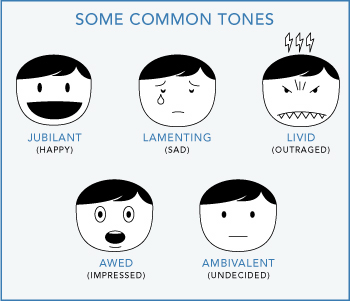 Tone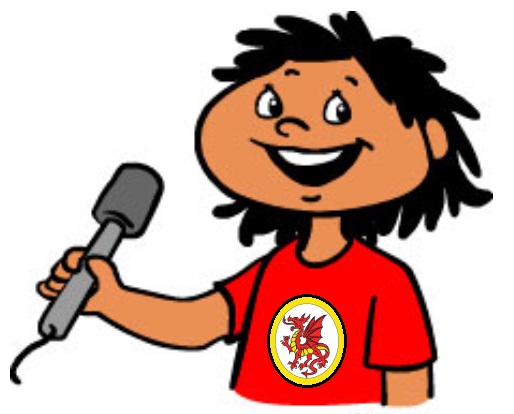 Oral Interpretation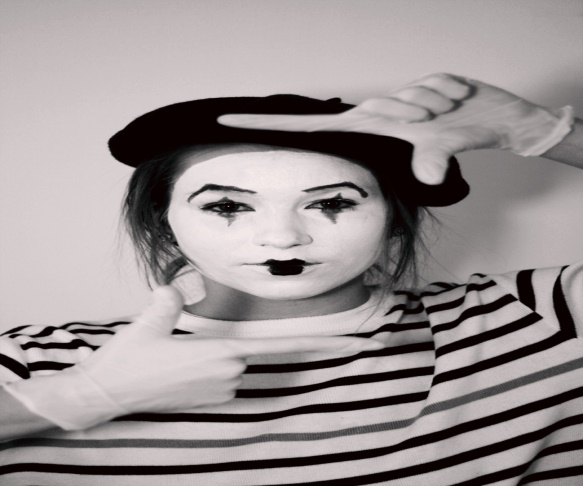 Pantomime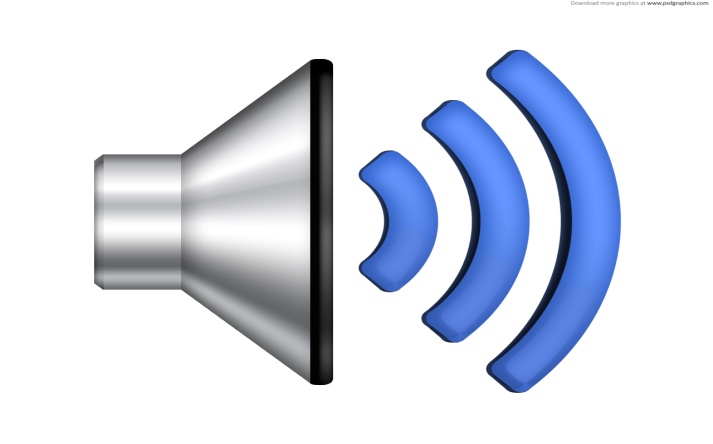 Volume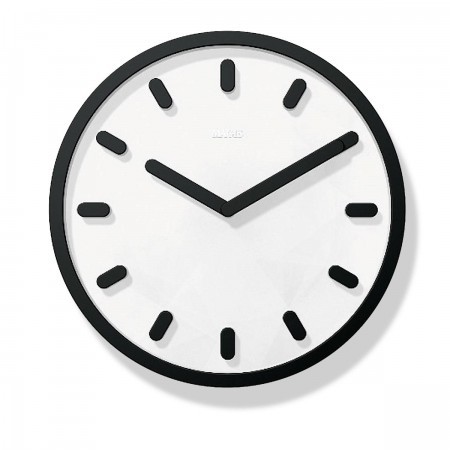 Tempo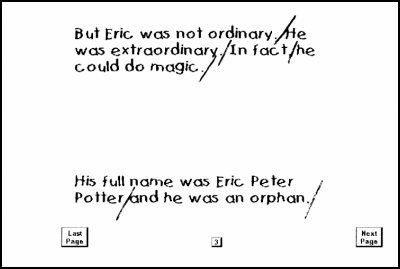 Phrasing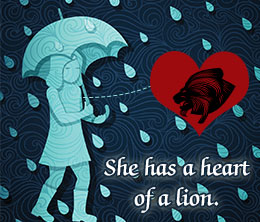 Metaphor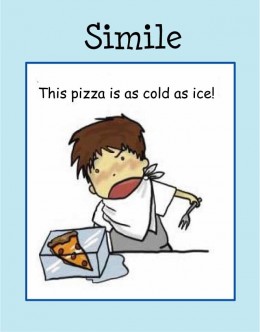 Simile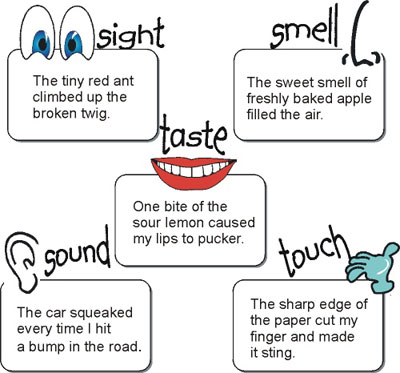 Imagery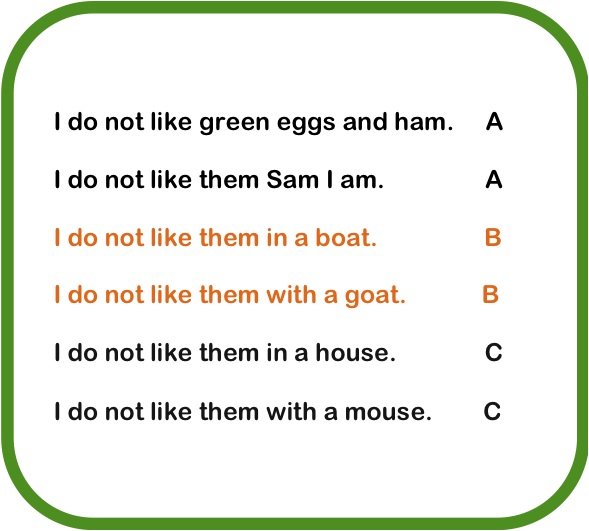 	Stanza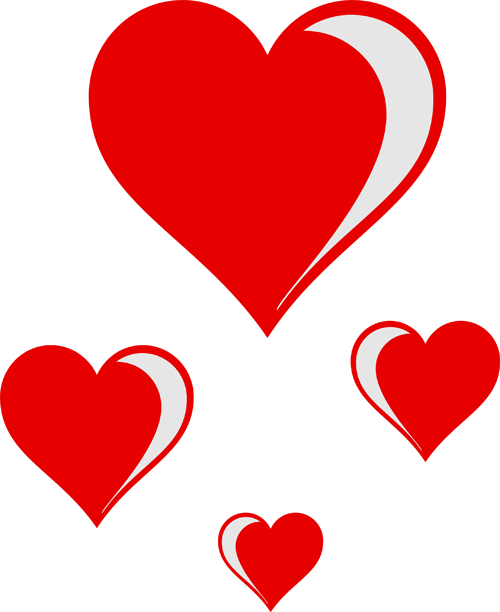 Symbol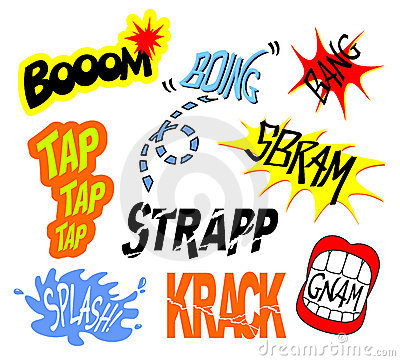 Onomatopoeia